DHANASEKAR Email ID :Dhanasekar-394076@2freemail.com Personal InformationDate of Birth	: May 01, 1993Sex	: MaleNationality	: IndianMarital Status : SingleLanguages	: English, Hindi,Tamil, Malayalam Passport DetailsIssue Date	: 27/11/2014Expiry date	: 26/11/2024Place of issue: ChennaiExperienceUAE Experience: 04 yearsIndian Experience: 1 yearCurriculum Vitae – Electrical Engineer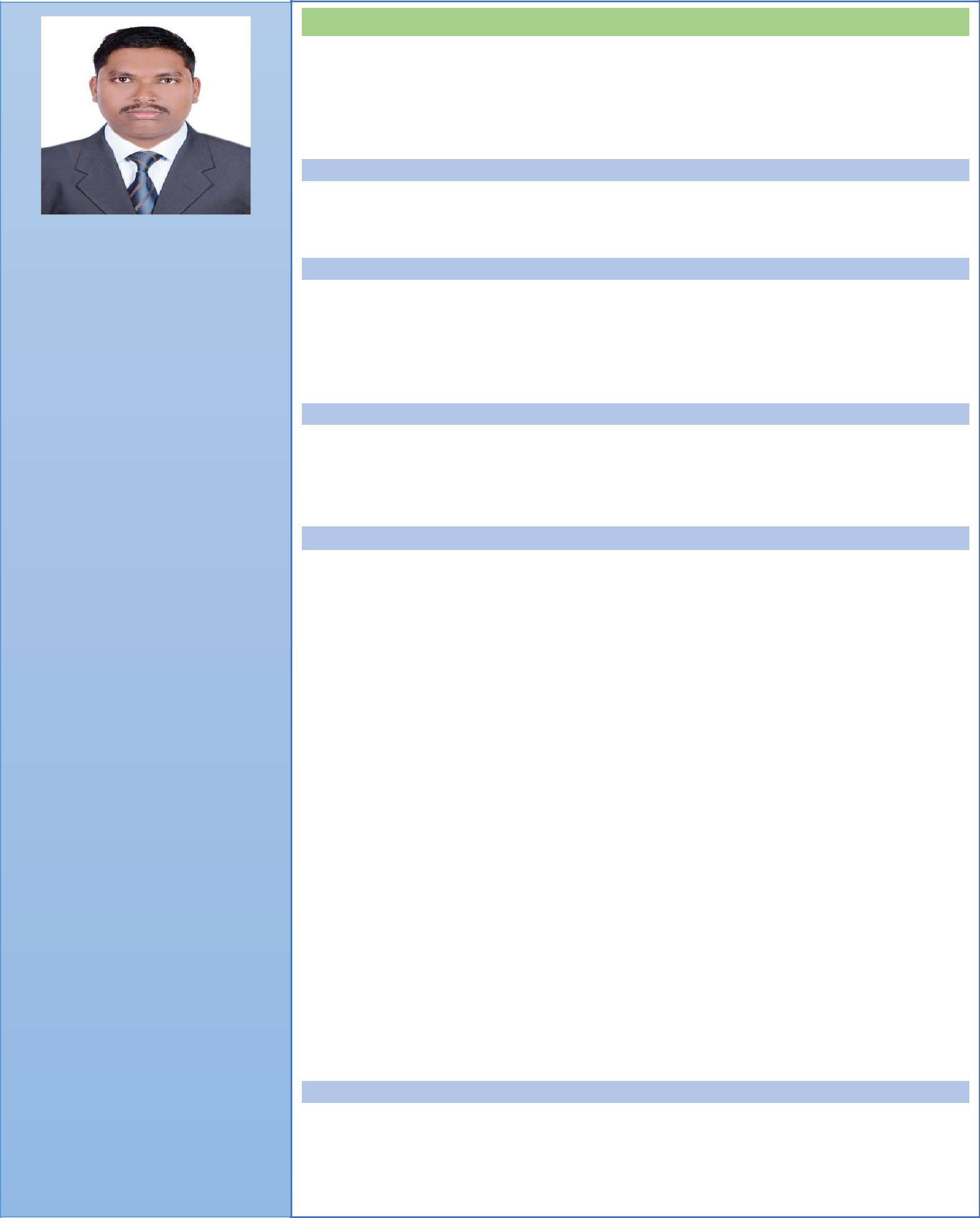 Performance - driven professional with 04 Year’s experience and good academic skills, seeking for a dynamic role in a highly motivated project team. Firmly believe that my involvement in any assignment will add value to the project.CAREER OBJECTIVE:Seeking a Challenging assignment in Project Management in field of Construction and Power Sector with an Organization in repute.EDUCATION & CREDENTIALS:BE-ELECTRICAL AND ELECTRONICS ENGINEERING, in 2010-2014 with 82.4% at RVS College of Engineering and Technology, Dindigul, Tamil Nadu, (Affiliated to Anna University - Chennai, Tamil Nadu, India)SOFTWARE SKILLS:AutoCADDiploma in Computer ApplicationWell versed in MS-OFFICE ApplicationsPROFILE SYNOPSIS:Excellent technical and site experience with strong background in basic design, Planning, Estimation, Equipment installation, Technical Support, Testing & Commissioning and all site activities related to all electrical works for construction of large-scale building projects.Familiar with all the electrical engineering methodologies as well as the corresponding equipment, materials, consumable tools and manpower allocations related to electrical works for building projects.Supervised electrical system installations such as: PVC conduits, bus bars with tap-offs, cable trays and ladders, MCC panels, electrical MDB’s, earthing & lightning system, lighting and power system wiring.Performed the following calculations: Electrical power load, transformer selection, breaker selection, cable sizing, capacitor bank selection, earthing, lighting design for Commercial+ Residential Buildings.Prepared Single line diagram layouts, specifications for Electrical equipment such as Transformers, Energy meter, Fuses, Circuit Breakers (MCB, MCCB), RYB cables, Distribution Boards, etc.Prompt Decision maker with the capability to made through crisis situations with great objectivity.Good communication skills facilitating effective liaison with external agencies, Clients, Consultants on determining technical specifications, Approvals for smooth Execution.ENGINEERING:Load schedule calculation as per DEWA regulations.Preparing and Checking Electrical Drawings.WORKING EXPERIENCE:Designation: Electrical Site EngineerDuration: August 2018 to StillList of Projects handled:Al Shamsi Residential Building, Deira, Dubai. (3B+GF+MF+8F+RF).Client: Al ShamsiConsultant: National Engineering Bureau (NEB).Main Contractor: General Construction Company.2. Al Fahim Residential Building, Motor City, Dubai. (GF+ 01 Parking+16F+RF).Client: Al Fahim Real Estate.Consultant: Khatib & Alami.Main Contractor: Construction & Reconstruction Engineering (CRC)Roles and Responsibilities:My Job involvement in Engineering, Installation, Testing & commissioning of the project.Regular interaction and contacts with Project Manager and Project team members.Report regularly to Project Manager to keep him informed of the project status.Study and understand of scope of Works, specification and Project requirements.Verify and Review the Projects Drawings, Documents and Site Reports.Planning of Site activities, Material and Manpower Allocations.Checking of availability of materials in store and follow up for proper execution of planned activities.Coordinating and Discussing with subordinates to solve the Technical Issues.Co-ordination with Consultants, main contractor and with other MEP servicesImplementing local authorities during inspection of final installation.Preparing method statements with respect to installation works.Planning and Executing to handing over the projects.Planning, Execution & Commissioning of Electrical systems like Lighting, Power & Low Current system and monitoring of other MEP services.Overall Planning, Scheduling, Monitoring the Project Progress of work to ensure timely completion without any cost and time overrun.Participation in Project Review Meetings for tracking Project Progress.Monitoring the requirements of the project and Keep on coordination with site team for information exchange and required action.Reviewing of Drawings, Preparing and Ordering the Materials and Equipment’s as per Project Requirement.Designation: Electrical EngineerDuration: March 2015 to August 2018List of Projects handled:Mudon Town Houses Phase-II (404 Villas), Dubai. 284 Free standing villas and 120 Town houses.(Successfully handed over to client).Client: Dubai PropertiesConsultant: Arif & BintoakMain Contractor: Shapoorji Pallonji Mideast llcAl Maktoum Hospital Site Redevelopment, Naif, Dubai. 03 No’s of High Rise Buildings having Residential apartments (2B+8TYPF+RF) and hotel restaurant (2B+12TYPF+RF and 2B+14TYPF+RF).Client: Al wasl Asset Management GroupConsultant: Kling ConsultantMain Contractor: Shapoorji Pallonji Mideast llcLabor Accommodation-02. 02 No’s of G+4TYPF+RF Buildings having 800 Bedrooms.Client: Shapoorji Pallonji International (SPINT)Consultant: MAKS ConsultantMain Contractor: Shapoorji Pallonji Mideast llcRoles and Responsibilities:Reporting to the Project Manager.To monitor the site work progress.Reviewing Electrical shop drawing.Resolving technical issues with employer’s representatives, suppliers, subcontractors and statutory authoritiesPreparing and Reviewing of method statements with respect to installation works.Planning and Executing to handing over the projects.Planning, Execution & Commissioning of Electrical systems like Lighting, Power & Low Current system and monitoring of other MEP services.Guiding of site teams and finding the solutions for technical problems arising at site time to time.Maintains and updates RFI Log.Quality control in accordance with company policy procedures method statements, quality plans and inspection and test plans, all prepared by the project management team and by subcontractors.I am taking on extra responsibilities of project and services when working with‘SPML’.Designation: Graduate Engineering Trainee (GET).Duration: Mar 2014 to Jan 2015List of Projects handled:GMR Varalakshmi IT Park, Chennai. (Successfully handed over to client).Client: GMR GroupProject Value: 25 MillionResponsibilities:Study and understand of Electrical Drawing, Scope of Works and specification.Preparation of Load schedule.Execution of works as per Drawings and Project Specifications.Job review of subordinate staff.Quality checks for Electrical service activities.Arranging of manpower and materials for the completion of work within the prescribed time limit.Preparation of inspection request and material inspection request.DECLARATION:I hereby declare that the above-furnished information is true to the best of myknowledge.Date:Place: DubaiSignature(DHANASEKAR)